Customizing My Banner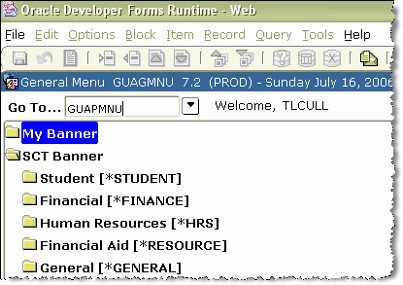 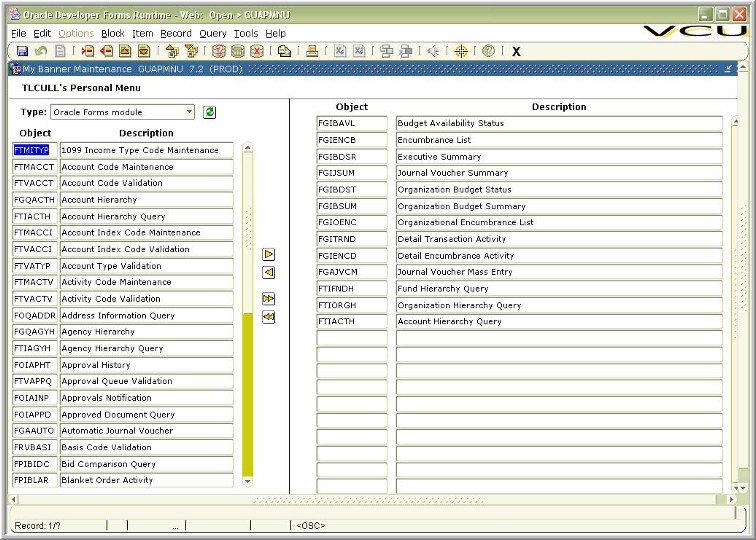 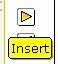 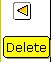 Users can set up the forms, tables or processes used 
most often, then return to them using My Banner. 
The preferences are saved under the user’s login ID.Type GUAPMNU in the 
	Go To box to set uppreferences 
In My BannerTo move a form from the left to the 
right, double-click on the Descrip-
tion of the item to move.  When the 
print turns blue, click the insert but-
ton to shift the item to the right, My 
Banner.To remove the item from the right, 
reverse the process.  On the right 
side, double-click the description 
field of the item to be removed.When the print turns blue, click the Delete button.All available forms, tables, processes in Banner appear on the left, grouped by Type.  Personal preferences appear on the right.  Users can Query the list on the left to isolate groups of forms.  For example, Enter a Query (F7) to search for Finance Forms.  Type F% in the Object column. Execute the Query (F8) to see a list of Finance Forms.Rename forms by clicking on the description field in My Banner.  When the field turns blue, type in a new form name.Hint: Banner will show the INB Form name on the title bar and on the web tree at the top of the screen.  Use the INB Form name whencontacting the HELP Desk.INB Forms, Tables & Processes HR Forms	Description	Finance Forms	DescriptionNBAPOSN	Position DefinitionNBAJOBS	Employee Job (HRS 101, 102, 981 Screens)NBIJLHS	Labor distribution change historyNBIPINC	Position Incumbent InquiryPEAEMPL	Employee Information (HRS 101 Screen)PEALEAV	Employee Leave Balances (HRS 965Screen)PEIJHIS	Employee Job HistoryPEIEHIS	Employee HistoryPHIETIM	Web Dept Employee Time Inquiry FormPOIIDEN	Employee SearchPHILIST	Pay Event ListPEISALH	Employee Salary HistoryFGAJVCM	Journal Voucher Mass Entry used for budgetreallocations, journal vouchers, cash receipts 
FGIJVCD 	List of suspended Journal VouchersFGIBAVL	Budget Availability Status (requires Account)FGIBDSR	Executive SummaryFGIBSUM	Organization Budget SummaryFGIBDST	Organization Budget StatusFGITRND	Detail Transaction ActivityFTIIDEN	Entity Name/ID SearchFGIOENC	Organizational Encumbrance ListFGIENCD	Detail Encumbrance ActivityFTIFNDH	Fund Hierarchy QueryFTIORGH	Organization Hierarchy Query Research Forms    Description	FTIACTH	Account Hierarchy QueryFRIGITD	Grant Inception To DateFRIGTRD	Grant Transaction DetailFGIDOCR	Document Retrieval Inquiry	FRAGRNT	Grant Maintenance